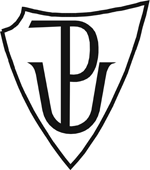 Univerzita Palackého v OlomouciPedagogická fakultaPsaní I/Y po LDidaktika mateřského jazyka AZpracovala: Karolína Procházková2. ročníkStudijní obor: U1STSeminární práce zpracována 18. 3. 20151. DOPLŇOVACÍ CVIČENÍa) Doplňte i/í, y/ý L-vanec, sl-bil, pl-š, hol-č, ml-n,pel-něk, kl-d, bl-skat se, l-tost, L-duška, bl-zoučko, pol-kat, ml-t, pl-nout, l-stonoš, pl-tvat,  hl-na, vzl-kat, byl-na, l-sý, L-buše, obl-čej, l-tko, zmrzl-na,    l-ná, l-ko, L-bor, pel-něk, bl-ží se k nám. - MUHLHAUSEROVÁ, HANA. Procvičujeme vyjmenovaná slova. Str.18. nakladatelství BLUG. ISBN 80- 7274- 927-7b) Zoupakuj si slova, v nichž píšeme po l y(ý), pak doplňuj:Venku se bl-zká, mosazné kl-če, černá hl-na, nepol-kej velká sousta, kl-dně spi, upl-nulý týden, pl-nový vařič,půjdeme na mal-ny, l-s na ovoce, spl-vat s oblohou, rozkvetlá l-pa, nová pl-nárna, rozpl-vat se štěstím, mráček se rozpl-nul, pl-nulá řeč, bl-ží se vánoce - POLNICKÁ, MARIE. Pracovní sešit por 3. Třídu- vyjmenovaná slova, docvičovací úkoly. Nová škola Brno. ISBN 80- 900599-0-2 c)Doplňte vhodná slovaZa ml-nicí roste l-ska. Na rybníčku plave l-ska. Zb-něk se před zrá(t/d)cem odpl-vl. B-lo mi to l-to. Pol-kal jsem kobl-žky, jako b-ch b-l v(ů/ú)bec neobědval. Nasl-nil jsem se prst. Nepl-tvej naším časem. Bab-čka má ta(ž/š)ku z l-ka. Bu(b/p) se l-že, l-žáky i l-žařské kalhoty. Ty jsi nikdy nesl-šl, co je to l-šaj a co l-šej? Hrál na l-ru. Sl-šel jsem ho. - ŠULC, PETR. Vyjmenovaná slova- Cvičení z české gramatiky. Str.21. Pierot. ISBN 80-8627-277-Xd) Doplňte i/í a y/ýSl-ším klepání na dveře. Kvetoucí l-pa sladce voní. Při nemoci pol-káme léky. Nezapomeň si kl-če. Řeka pl-nula l-ným tokem. Zabl-sklo se a hned se spustil l-ják. Neměl bys pl-tvat časem. Kapela hrála obl-bené l-dové melodie. L-žaři sjíždějí po sjezdovce. Skl- pkan je obrovský pavouk. V hnízdě se krčila mal-nká, ještě l-sá ptáčata. Babička měla v obl-čeji vl-dný úsměv. Ve vratech ml-na stála ml-nářka. Dětem se únavou kl-žily oči.- STYBLÍK, V.a kol.Vyjmenovaná slova- Cvičení pro 1. i 2.stupeň základní školy. Str. 19. SPN-pedagogické nakladatelství. 1999. ISBN 80-7235-106-0e) Pište jiné tvary slov a slova příbuznáslyšetmlýnblýskat selýkolysýpolykatvzlykatlýtkoPOTŮČKOVÁ, JANA. Vyjmenovaný slova- procvičovací sešit. Studio 11, Brno. Str.  12.  ISBN 80- 86252- 24- 8.2.2. DOPLŇOVÁNÍ V TABULCE SE SOUŘADNICEMIDoplň Y/I po L ve slovech.3. DIKTÁTBouřkaCo to slyším? U úterý pobýval mlynář Libor v lese. Všude kvetl pelyněk a jiné byliny. Mech byl heboučký jako plyš. Tu se zablýsklo. Libor nebyl líný utíkat domů. Než spustil liják, už se blížil ke mlýnu. Mlynářka netrpělivě sledovala plynoucí vodu a vyhlížela lysou mlynářovu hlavu.- MUHLHAUSEROVÁ, HANA. Procvičujeme vyjmenovaná slova. Str.25 . skladatelství BLUG. ISBN 80- 7274- 927-74. VIZUÁLNĚ ZAJÍMAVÁ CVIČENÍa)Doplň správné y/i.L-šaj smrtihlav je velký noční motýl.			Utrhl jsem l-skový oříšek.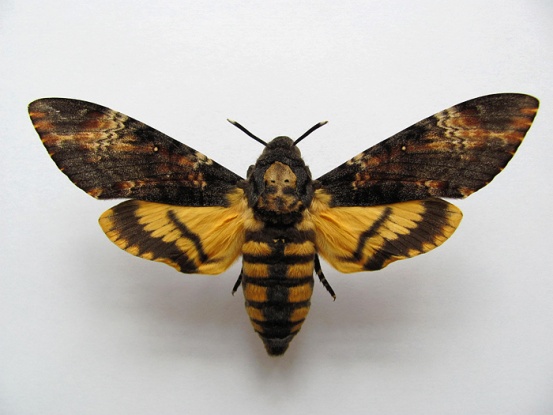 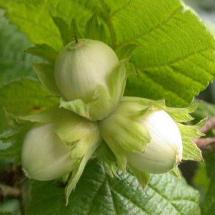 Radostně nám l-čí pohádkový příběh.		Maminka nandala oběd na pl-tký talíř.		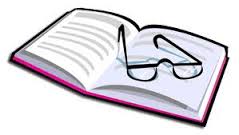 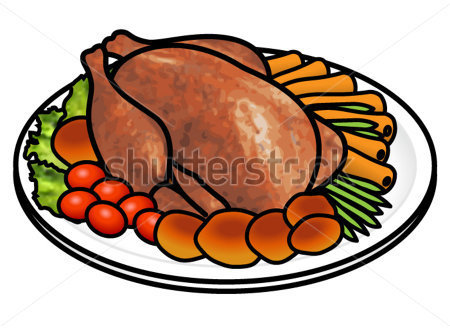 Vl-s je vodorovný pruh na stěně budovy.		Lída je má bl-zká přítelkyně.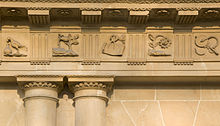 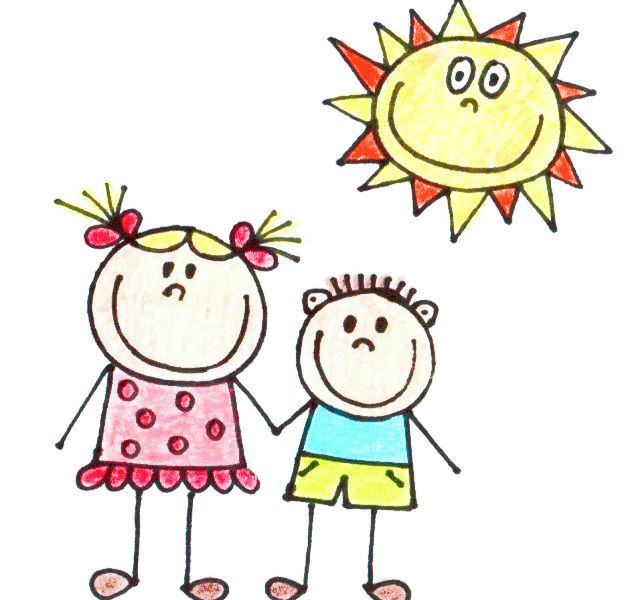 b) Pokus se doplnit bez chyb ly/lý nebo li/lí v následujících slovech- POLMANOVÁ,Renata. POPELKOVÁ, Martina. Vyjmenovaná slova pro 3. a 4.ročník. Str. 14. Vydavatelství Kopeček. Pardubice. ISBN 80-967914-5-1Zapiš na volná místa za čárkou písmenka z tabulky. Př b2- L,…		   1         2	3	 4	 5	6                 	b2 -   , c6-    , f3-    ,g1-   , c4-   		celé slovo= e3-    ,a6-    ,e3-   , a3- 			celé slovo=f2-    ,b2-    , c3-    , f3-   			celé slovo=g5-    , c4-    ,g1     , d5-			celé slovo=POLMANOVÁ,Renata. POPELKOVÁ, Martina. Vyjmenovaná slova pro 3. a 4.ročník. Str. 16. Vydavatelství Kopeček. Pardubice. ISBN 80-967914-5-15. CVIČENÍ POSTAVENÉ NA PRÁCI S CHYBOUNajdi 8 chyb v textu.Větrný mlýn tise klapal. Tonda dostal na vánoce nové liže. Naplnit balonky helyovým plynem. Cas rychle plynul. Vrtulník dosedl na liziny. Mlýt čerstvou kávu. Vašek líze zmrzlinu. - SUCHÁ, Romana. SUCHÁ, Zuzana. Vyjmenovaná slova s čertíkem kvítkem. Edika. Praha 4. ISBN 978-80-266-0567-66. HRAHra na detektivaUčitel si vybere jedno vyjmenované slovo a vymyslí k němu dvě až tři indicie, podle kterých si myslí, že ho děti uhodnou. Poté indicie postupně říká a děti mají za úkol uhodnout to vyjmenované slovo, kterých se indicie týkají. Je vhodné, aby děti měly před sebou seznam všech vyjmenovaných slov a mohli hledat podle něj. Jednak se mohou více zaměřit na uhádnutí, jednak mají vyjmenovaná slova neustále na čích, přejíždí po nich tam a zpátky a tím si zažívají jejich podobu a pravopis. A to jde v této hře především.Příklad- Moje slovo je z vyjmenovaných slov po L a:má méně než 3 slabikyobsahuje písmeno s háčkemmá něco společného s usínánímK čemu se tulíme, když jdeme spát?(plyš)- SKŘIVÁNKOVÁ, JANA. Jak (se) učit vyjmenovaná slova 2 (Hra na detektiva).2015: Moje češtinaABCDEFG1sl_šetmysl_tml_nskýnesl_šnýop-cebl_skaviceml_nář2pl_nhl_dačl_žařl_nkahol_čl_skakotl_k3pol_katl_žovatl_stpampel_škapl_noměrděj_nypral_nka4hl_níkvel_kýL_borl_kol_vancehl_dkaneht_5L_tomyšll_sýpol_tuml_tkl_čOl_naopál_t6cykl_stal_jákbyl_napl_šml_nekl_škar_bkaŠKAMNEKBŠTÍSEJUNKAZMRZNPŽITVZKATPENĚK    a     Y    A    T     I     I    R    b     E    L       Š     A     Ř   M    c     F     H    Y       A     K    I    d    M    Ý    Z     É     O    B    e     S    Z      S      J     S      Ě    f     N    P    Š       H     O    U    g     K    R    D      T     J    O